DOTAZNÍK PRE RODIČA/ZÁKONNÉHO ZÁSTUPCU DIEŤAŤAPovinná príloha k prihláške do 1. ročníka – dôverné!!!Základné údajeMeno a priezvisko zákonného zástupcu: ..................................................................................Meno a priezvisko dieťaťa: ......................................................................................................Dátum narodenia dieťaťa: ........................................................................................................Dieťa malo odklad povinnej školskej dochádzky v školskom roku 2020/2021: ÁNO – NIE.InštrukcieMilí rodičia, vzhľadom k tomu, že zápis detí do 1. ročníka prebehne bez fyzickej prítomnosti dieťaťa, chceli by sme Vaše dieťa lepšie spoznať prostredníctvom predloženého dotazníka. Chceme Vás poprosiť, aby ste na základe vašich pozorovaní pravdivo a objektívne odpovedali na niekoľko otázok. Súčasťou tohto dotazníka je i kresba dieťaťa. Prosíme Vás, aby ste vyplnený a podpísaný dotazník vrátane kresby zoskenovali a poslali spolu s prihláškou k zápisu. Ak ste si niektorými odpoveďami neistí, skúste ich jednoducho s deťmi urobiť v rámci hry, kreslenia s dieťaťom.Prečítajte si uvedené výroky a zakrúžkujte odpoveď, ktorá sa hodí pre vaše dieťa (ÁNO alebo NIE, prípadne využite možnosť dopísať INÉ – čo konkrétne vaše dieťa vie a čo mu ide ťažšie, čo zvláda s pomocou, môžete aj napísať v čom sa mu darí lepšie ako deťom v jeho veku...). Prosím nevynechajte žiadnu otázku.Informácie pre odborných zamestnancov školyNavštevujete alebo ste v minulosti navštívili s dieťaťom odborníka – ako napr. logopéda, špeciálneho pedagóga, psychológa, neurológa, pedopsychiatra (podčiarknite) s ťažkosťami, ktoré by mohli mať vplyv na zaškolenie dieťaťa alebo jeho správanie a špecifické potreby v škole? Ak máte správy z týchto vyšetrení prosíme Vás ich doložiť k prihláške.Jazykové a komunikačné schopnosti dieťaťa:má čistú výslovnosť – vie správne vyslovovať aj hlásky – R, L, S...ÁNO – NIE – INÉ:vie plynulo prerozprávať udalosti, ktoré zažilo, alebo príbeh, ktorý si vypočuloÁNO – NIE – INÉ:dokáže odpovedať na otázky, na ktoré sa ho pýtajúÁNO – NIE – INÉ:vie sa vyjadrovať aj v súvetiach, nielen v jednoduchých vetách, alebo jednoslovneÁNO – NIE – INÉ:dokáže sa naučiť naspamäť detskú pesničku alebo básničkuÁNO – NIE – INÉ:Predčíselné predstavy dieťaťa:orientácia v priestore – dieťa vie ukázať kde je: vpravo, vľavo, hore, dole, pod, nad, pred, za, prvý, poslednýÁNO – NIE – INÉ:vie rozoznať: veľký, malý, väčší, menšíÁNO – NIE – INÉ:vie napočítať do 10ÁNO – NIE – INÉ:pozná a vie pomenovať geometrické tvary – trojuholník, štvorec, kruh, obdĺžnikÁNO – NIE – INÉ:dieťa pozná základné farbyÁNO – NIE – INÉ:Jemná motorika a grafomotorika:dieťa zvláda samostatne osobnú hygienu a samoobslužné stravovacie návykyÁNO – NIE – INÉ:vie si zaviazať šnúrky na topánkach a zapnúť gombíčkyÁNO – NIE – INÉ:vie nakresliť geometrické tvary, čiaru, slimáka, vlnovku a pod.ÁNO – NIE – INÉ:vie obkresľovať, nalepovať, vymaľovávať omaľovávankyÁNO – NIE – INÉ:vie vystrihnúť z papiera jednoduchý tvar podľa načrtnutej línie:ÁNO – NIE – INÉ:správne držať ceruzu (ukazovákom, palcom a prostredníkom, netlačí s ceruzkou)ÁNO – NIE – INÉ:Správanie a sociálna pripravenosť:vie sa odlúčiť od rodičov na niekoľko hodín počas dňa (napr. keď ide do MŠ, k starým rodičom...)ÁNO – NIE – INÉ:na nové prostredie a osoby si zvyká bez väčších problémov (neplače, neskrýva sa za rodičov, neuteká)ÁNO – NIE – INÉ:teší sa do škôlky, resp. nemá ťažkosti so škôlkou (alebo ak dieťa nenavštevuje škôlku, ale navštevuje skupinové aktivity napr. v materskom centre)ÁNO – NIE – INÉ:vydrží sa sústrediť na hru alebo inú aktivituÁNO – NIE – INÉ:začatú prácu alebo hru dokončí, nezačína neustále niečo nové, neodbiehaÁNO – NIE – INÉ:dieťa vie spolupracovať s inými deťmi pri hre a spoločných činnostiachÁNO – NIE – INÉ:Doplňujúce informácieAk si myslíte, že sú i ďalšie informácie, ktoré by sme mali o Vašom dieťati vedieť – prosím napíšte ich sem:Čestne prehlasujem, že na otázky som odpovedal pravdivo a nezatajil som žiadne dôležité údaje, ktoré by mohli mať vplyv na zaškolenie môjho dieťaťa.Dňa:	    Podpis zákonného zástupcu:Kresba postavyNa ďalší list papiera dieťa bude kresliť postavu človeka. Inštrukcia pre dieťa: „Nakresli postavu človeka najlepšie ako vieš“. Ak sa dieťa opýta či to má byť mužská alebo ženská postava – môže si vybrať. Ak sa opýta či môže nakresliť seba, mamu, otca – áno môže.KRESBA DIEŤAŤAAk sa dieťa vie podpísať, môže tak urobiť do okienka nižšie: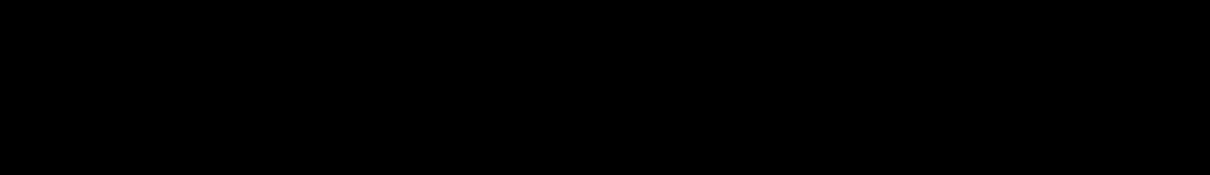 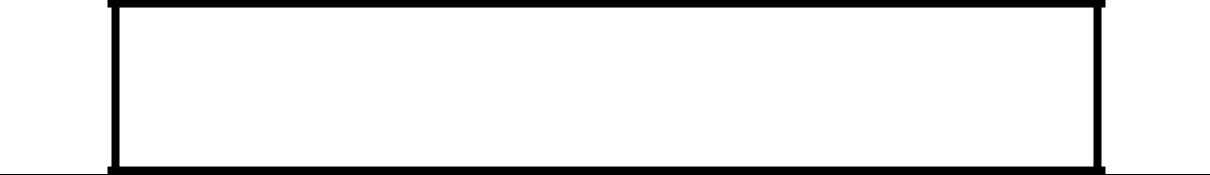 Komentár ku kresbe – môžete napísať koho dieťa nakreslilo, čo ku kresbe povedalo: